ŞİRKET PROFİLİŞirket Logosu	: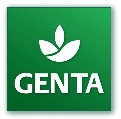 Firma Adı	: GENTA GENEL TARIM ÜRÜNLERİ PAZARLAMA A.Ş.Adres		: GÜZELYALI MAHALLESİ PERÇEM SOK. NO.9 34903 PENDİK - İSTANBULTelefon		: + 90 (216) 494 2534Faks		: + 90 (216) 392 3648E-mail		: info@gentatarim.comWeb sitesi	: www.gentatarim.com1.KİMLİĞİMİZŞirketin kısa tarihçesi (kuruluş tarihi, mevcut durum, varsa ihracat tecrübesi vs.) GENTA, %100 Türk sermayesiyle 1989 yılında, bitki beslemede, üretim, paketleme, ithalat, ihracat ve ARGE amaçlarıyla kurulmuş bir tarım şirketidir.Günümüzde GENTA, geniş ürün yelpazesindeki tarla bitkileri tohumları, sebze tohumları, bitki besinleri, çim tohumları, çim besleyicileri ve zevk bahçeciliği ürünlerini 20 yılı aşkın tecrübesiyle, üreten ve pazarlayan ve ihraç eden bir kuruluştur.GENTA, bünyesindeki Araştırma-Geliştirme Tesisleri ve kalite kontrol laboratuvarları ile sektöründe her zaman yenilikçi olmayı ve ilerlemeyi hedeflemektedir.Sorumlu kişi   Yavuz BATUR (Yönetim Kurulu Başkanı)  Hukuki statüsü  Anonim Şirketİşyerinde çalışanların sayısı (idare, üretim, toplam)  İdari : 9 kişi                                                                                            Satış & Pazarlama : 15 kişi                                                                                            Üretim : 5 kişi                                                                                            Ar-Ge & Ür-Ge : 13 kişi                                                                                            İhracat : 2 kişi                                                                                            Toplam : 44 kişiFabrikanın büyüklüğü/üretim/depolama olanakları  İstanbul : Genel Müdürlük, Bitki Besleme Üretim                                                                                              Tesisleri, Bitki Besleme ve Tohum Depoları, Kalite                                                                                            Konrol Laboratuvarı                                                                                                                                                                         Antalya : Sebze Tohumu Ar-Ge İstasyonu                                                                                            Karacabey/Bursa : Tarla Bitkileri Tesisi2.YAPTIĞIMIZ İŞİhracatçı  Bitki Besleme Ürünleri, Sebze Tohumlarıİmalatçı   Bitki Besleme Ürünleri, Sebze Tohumları, AcenteDiğerleri3.ÜRÜN GRUPLARIMIZÜrünlerTohumlar (Sebze, Tarla Bitkileri, Çim, Zevk Bahçeciliği)Bitki Besinleri (Makro, Mikro, Makro & Mikro elementli gübreler, Organik Gübreler, Organomineral Gübreler ve Bitki Gelişim Düzenleyiciler)4.GELECEĞİMİZBüyüme planları (Yatırımlar, büyüme projeleri vs)Ar-Ge İstasyonunun geliştirilmesiBitki Besini Üretim Tesislerinin geliştirilmesi5.SERTİFİKALAR VS.Yetkilendirilmiş Tohumculuk Kuruluşu BelgesiTohum Üretici Belgesi (Sebze Tohumları ve Tarla Bitkileri)Kimyasal Gübre Üretim LisansıOrganik Gübre Üretim LisansıBitki Koruma Ürünleri Üretim LisansıOrganik Gübreler için CERES Organik Sertifikası6.DİĞER